Matematika 8. třída 2. – 3. 11.1) kontrola minulých úkolů – provedeme na online hodině v pondělí2) opište si do školního sešitu: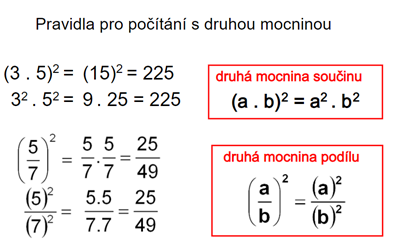 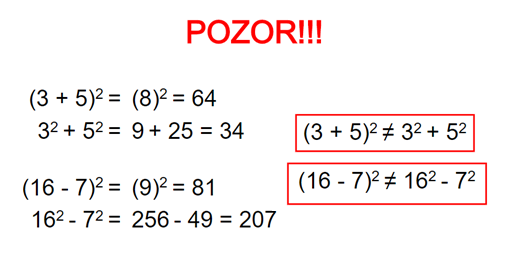 Naučit se zpaměti:Pořadí početních operací:1) závorky2) mocnina a odmocnina3) násobení a dělení4) sčítání a odčítání11 – 52 – (–1)2 = 11 – 25 – 1 = –155 – 4 . 32 = 5 – 4 . 9 = 5 – 36 = – 31(–6)2 . 10 – 32 = 36 . 10 – 9 = 360 – 9 = 351– 42 + (– 3)2 : 3 = – 16+ 9 : 3 = – 16 + 3 = – 134 – (–22 – 7) = 4 – (–4 – 7) = 4 – (– 11) = 4 + 11 = 151 – 52 . 3 = 1 – 25 . 3 = 1 – 75 = – 743) vypracujte v PS   54 – dokončit celou stránku + 55/16											Iveta Kubováa123456789101112131415a2149162536496481100121144169196225